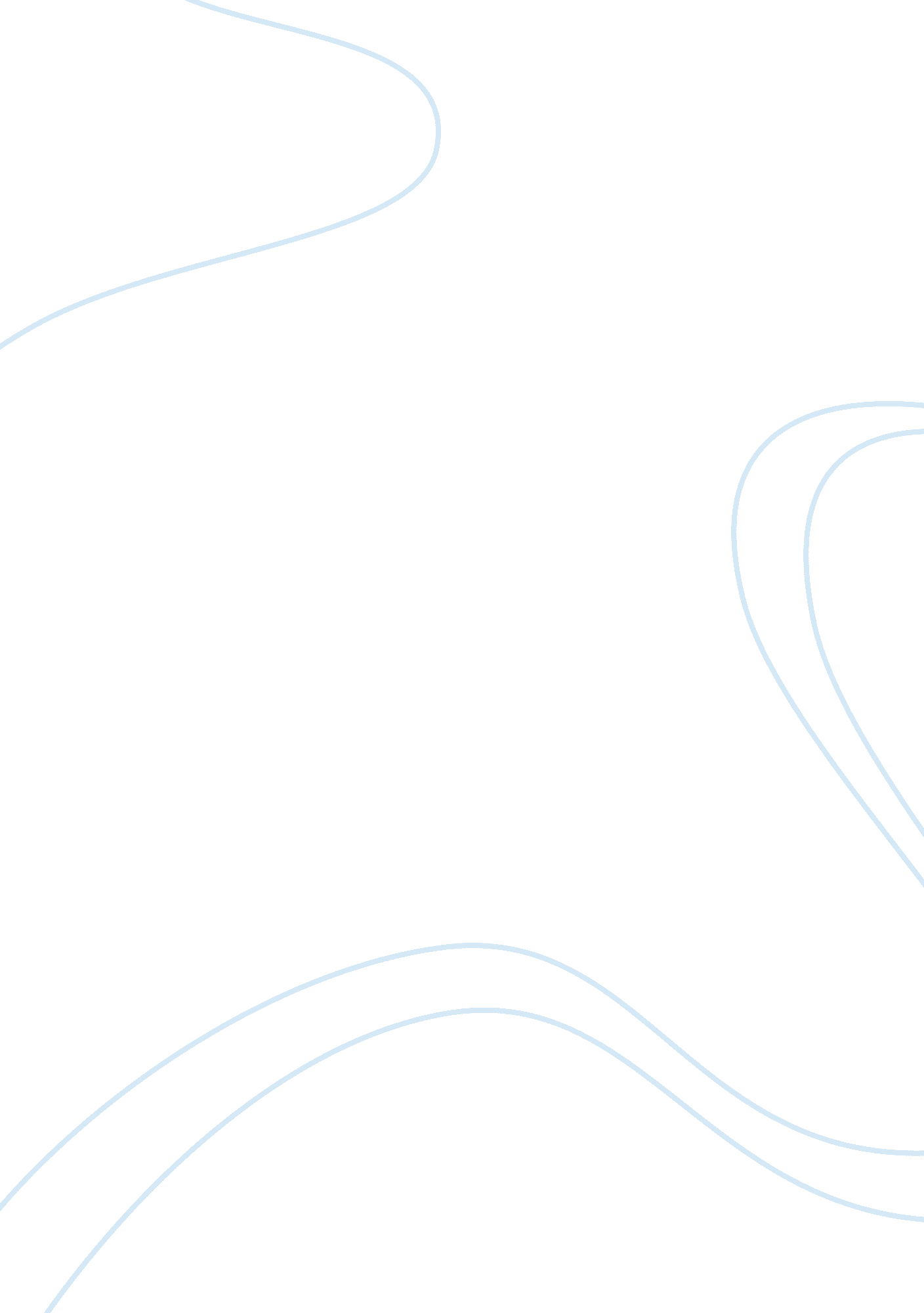 Cryonics vs. time travel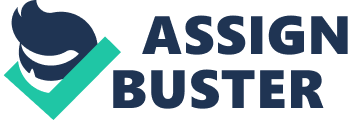 Technology and SocietyMany people have heard the myths of traveling in time and freezing for the future, because of the advances in technology both are slowly becoming a reality. In this essay I will be explaining the difference between the two and which in my opinion would be the best for traveling to the future. Cryonics is the term used when you freeze yourself after death, in hopes that they??™ll have a cure in the future. Cryonics is used as a way to ??? restart??? life. Freezing humans at 120 celsius temperatures has been done before on embryos. Cells can be preserved effectively if temperatures are maintained even the brain is still functioning somewhat at 8 Celsius. So with this science people rest some of their hopes on nanotechnology or nanomedicine. This type of science is where cells or little robots that are on a very small scale are designed to fix organs, cuts, bruises or help a deeply frozen body come back together quickly. There are two companies that participate in cryonics, Alcor and the Cryonics Institute both seem to have provided false promise to a lot of people and it??™s also one of the reasons that cryonics is so controversial. If you do decide to use cryonics you have to be pronounced ??? legally dead??? but some people believe that it is still possible to come back because you??™re not clinically dead. People are brought back moments from death all the time, when your given CPR, if you have a heart attack they would revive you depending on your wishes and in shorter terms the definition of death has become vaguer as science proceeds custom essay writing services australia . Between Alcor and the Cryonics Institutes they hold 170 members and thousands are in line. To Alcor members such as Anita Riskins the ideal of being brought back to life is a great because she feels like her life is being cut short from the illness of cancer and has decided to be a part of an experiment. There are huge hurdles that the scientist are faced once they find cures so they can bring you back and the whole process of getting ready to be frozen is very long. Alcor, a life extension company utilizes their own ambulance so they can begin the routine immediately, even training the family on some small steps that need to be done so it goes smoother. As soon as the body is in the ambulance they put it on ice immediately to start dropping the body temperature and prepping so it can reach its goal freeze which are liquid nitrogen temperatures. Once reaching the Alcor base they begin using cryoprotective chemicals which are used to keep icicles from in your organ which is a huge danger. Once icicles start forming those organs would not be able to be used or a fracture can a occur, when this happens multiple times in several places I would assume the procedure to be over because it would be beyond fixable once small veins and cells are damaged. This is one of the main reasons why the process takes so long and is so delicate because if giving the cooling temps to fast is when fracturing occurs. The brain is the most carefully watched because the memory has to be preserved and crack phone are placed so that the Alcor team can hear when fractures occur during the process and fix it. Even if it??™s done carefully the body has an average of ten fractures. Since cryonics is still an unproven theory the thought that it would work is a ??? radical goal???. To some it seems like a chance to have a second life also to see what happens in the future. To others it??™s like playing God, false hope to the inevitable, people who have problems with having leaving this earth and are scared of the process. If cryonics doesn??™t seem like a good bet to the future than time travel must be. Time travel also used to be mostly on theory and although a machine has been built no breakthroughs have occurred yet. Time is viewed by scientist as something that can curve and is never-ending, Einstein who came up with the concept that time and space never change because of his equation e = mc2 and by his theory the universe expands. Since the speed of light doesn??™t change this is the key that Einstein thinks is going to help do achieve time travel with the speed of light, 617 million mph if you circled the world backwards at this speed time would stay the same for us and change for the traveler putting him in a different 4th dimension because when time flows you can be in two places at once. When the world spins the universe stays the same so if you go faster than the speed of light backwards you will hence be in the past. This would create a paradox called the great-great-grandfather paradox this means since I was born in 1984 if I had to travel to the past I couldn??™t go to 1944 and kill my grandmother that would make a paradox because that would mean that I now have prevented my birth which wouldn??™t be true because here I am but I really killed my grandmother in that universe. Other scientist theory is that once a paradox is done or you have changed something that leads to another dimension in which what you changed is now happening and that old dimension is gone. Another flaw with this is that it would break the laws of physics because we can??™t move at the speed of light but Ronald L. Mallet is a Physisct who is extremely close to the prospect of time traveling he has created a blueprint for a time machine he claims we would use lasers in order to cheat science. The reason Mallet wants to build one is for the purpose of passing information use that clue from him on how to do time travel quicker and with people. In my opinion neither time travel nor cryonic freeze are a good ideals the answers to the ideals could destroy the planet its self. It could destroy the meaning of life, but time travel seems to be the best ideal. These are both theories that being pushed with the advancement of technology, I also believe that if time travel were something that we could actually have, the government would control it and charge people to use it. ReferencesBonsor, K. , & Lamb, R. (n. d.). How Time Travel Works. Retrieved July 17, 2011, from HowStuffWorks: http://science. howstuffworks. com/science-vs-myth/everyday-myths/time-travel. htmCryonics Institute. (n. d.). Retrieved July 15, 2011, from Cryonics Institute Home Page: http://www. cryonics. org/ 